           Ergänzende Belehrungen / Informationen für Schüler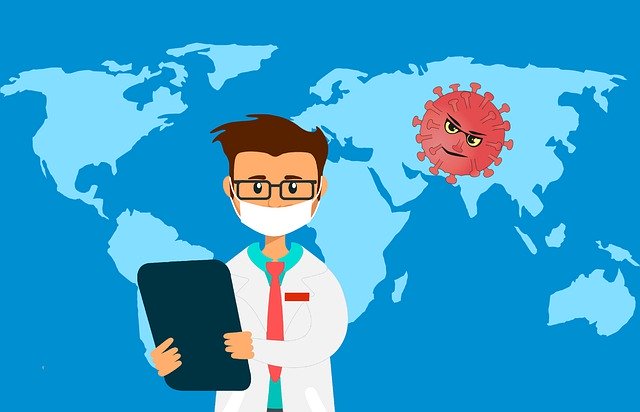            und Eltern (SARS-CoV-2)Liebe Eltern und Schüler,folgende Grundsätze sind in diesem Schuljahr einzuhalten:Schulbesuch nur, wenn keine Erkältungssymptome vorliegen (bei Allergien = ärztliches Attest)regelmäßiges Händewaschen (Schuleintritt, Toilettengänge, Essen, Niesen,...)Türen und Fenster werden von der Lehrkraft geöffnetfestgelegter Arbeitsplatz ist bindendkein Tausch von Gegenständen, Materialien, Essen, ...Hust- und Niesetikette muss eingehalten werdenmöglichst kein Berühren des Gesichtes mit den HändenEinhaltung des Mindestabstandes im Sekretariat Pflicht, sonst nach Möglichkeitvor dem Eintritt in den Speiseraum müssen die Hände gewaschen werden, Besteck sollte mitgebracht bzw. wird gereicht Toilettenlisten müssen während des Unterrichtes geführt werdenSäuberung des Arbeitsplatzes mit Reinigungsmittelnvorgeschriebene Maskenpflicht ist einzuhaltenHinweis: sofortige Benachrichtigung der Schule, wenn Krankheitssymptome auftreten und Besprechung der weiteren Maßnahmen zur Abklärung der Symptome            Schulbesuch nur mit ärztlichem Attestkein Schulbesuch, wenn direkte Familienmitglieder nachweislich an Covid-19 erkrankt sind bzw. Verdachtsfälle vorliegenkein Schulbesuch nach Wiederkehr aus einem Risikogebiet (14-tägige Quarantäne = Ausnahme negatives Testergebnis)Der Aufenthalt und Besuch der Eltern ist auf ein Minimum zu beschränken. (Kontaktdaten müssen erfasst und gespeichert, Mund-Nasen-Schutz muss getragen sowie der Mindestabstand eingehalten werden)  zeitnahe Mitteilung der Sprechzeiten der Lehrer für Kommunikation übers Telefon und Mitteilung der EmailkontaktdatenDurch die vorhandene Enge in der Schule und den nur eingeschränkten kontrollierbaren Gesichts- und Körperkontakt bestehen insbesondere zwischen Lehrkräften und sonstigem pädagogischen Personal sowie den Schülern Risiken einer Ansteckung durch asymptomatische COVID-19 Träger.Bei positiven COVID-19 Nachweisen werden über das Gesundheitsamt für die betroffenen Familien oder Beschäftigten häusliche Quarantänemaßnahmen, ggf. begleitet von Einrichtungsschließungen, von mindestens 14 Tagen angeordnet.Mit freundlichen GrüßenBitte vollständig ausfüllen und bis zum 12.08.2020 bei dem Klassenlehrer abgeben!Name des Kindes: ………………………………..        Klasse: ………………Hiermit bestätigen wir, dass wir die Belehrungen und Informationen der Schulleiterin vom 10.08.2020 bezüglich der COVID-19 Pandemie zur Kenntnis genommen haben.Unterschrift des Schülers: 	.....................................................Unterschrift der Eltern: 		.....................................................Bitte vollständig ausfüllen und bis zum 12.08.2020 bei dem Klassenlehrer abgeben!Name des Kindes: ………………………………..        Klasse: ………………Hiermit bestätigen wir, dass wir die Belehrungen und Informationen der Schulleiterin vom 10.08.2020 bezüglich der COVID-19 Pandemie zur Kenntnis genommen haben.Unterschrift des Schülers: 	.....................................................Unterschrift der Eltern: 		.....................................................Bitte vollständig ausfüllen und bis zum 12.08.2020 bei dem Klassenlehrer abgeben!Name des Kindes: ………………………………..        Klasse: ………………Hiermit bestätigen wir, dass wir die Belehrungen und Informationen der Schulleiterin vom 10.08.2020 bezüglich der COVID-19 Pandemie zur Kenntnis genommen haben.Unterschrift des Schülers: 	.....................................................Unterschrift der Eltern: 		.....................................................